Progress of sowing and agricultural crops details During Rabi Season 2022-23.(05.11.2022)2022-23 Agricultural Production:	Anticipating timely and well distributed rainfall during pre-monsoon, southwest & northeast monsoon period in 2022-23 it was programmed to cover 82.67 lakh hectares, 26.68 lakh hectares and 5.20 lakh hectares during Kharif, Rabi and Summer seasons respectively, totally 114.54 lakh hectares under agricultural crops.  Proposed production target for  Food grains and Oilseeds were 148.02 lakh tonnes and  12.69 lakh tonnes respectively.  2022-23 Kharif Agricultural Production:	During Kharif 2022 total of 82.67 lakh hectares area has been set as target for sowing under different crops. Similarly, in the area of 80.40 lakh hectare sowing.2022-23 Rabi Agricultural Production:	During Rabi 2022 total of 26.68 lakh hectares area has been set as target for sowing under different crops. Rainfall:During Rabi 2022, October-1st to November-5th normal average rainfall was 141 mm against actual rainfall 177 mm (26%). Rabi 2022 Area coverage:      During Rabi 2022, total of 13.35 lakh hectares (50%) has been sown against a set target of 26.68 lakh hectares by 05.11.2022, Cropwise and districtwise area sown details was provided in annexure 2 and 3.Supply of Agricultural Tools:	Seeds and fertilizer are the main agricultural commodities for farmers for distribution at Raitha Samparka Kendra (RSK) in all taluks.Seeds:	For Rabi  2022-23, 4.32 lakh qtls seeds were estimated as demand for sowing and till dated: 04.11.2022,  2.33 lakh qtls  seeds have been  distributed at  Raitha  Samparka Kendras (RSK). Remaining balance of 0.41 lakh qtls stock is available at  RSK .Fertilizer: 	For Rabi 2022-23, total fertilizer demand was estimated at 17.00  lakh metric tonnes and arrangement has been made for timely implementation at various stages till 05.11.2022 total of 3.85 lakh metric tonnes fertilizer has been supplied and the available stock is 7.07 lakh metric tonnes.ANNEXURE -1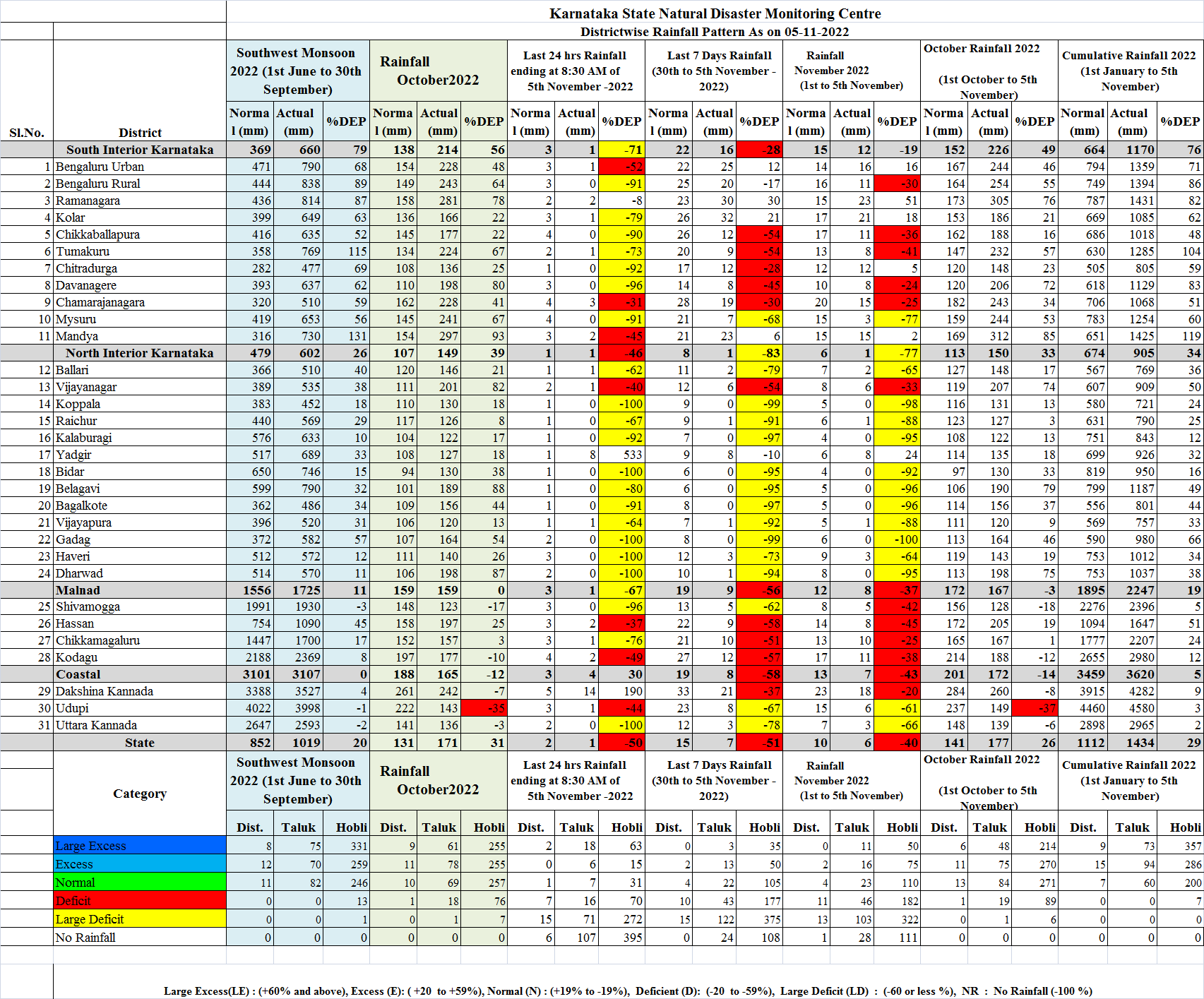 ANNEXURE -2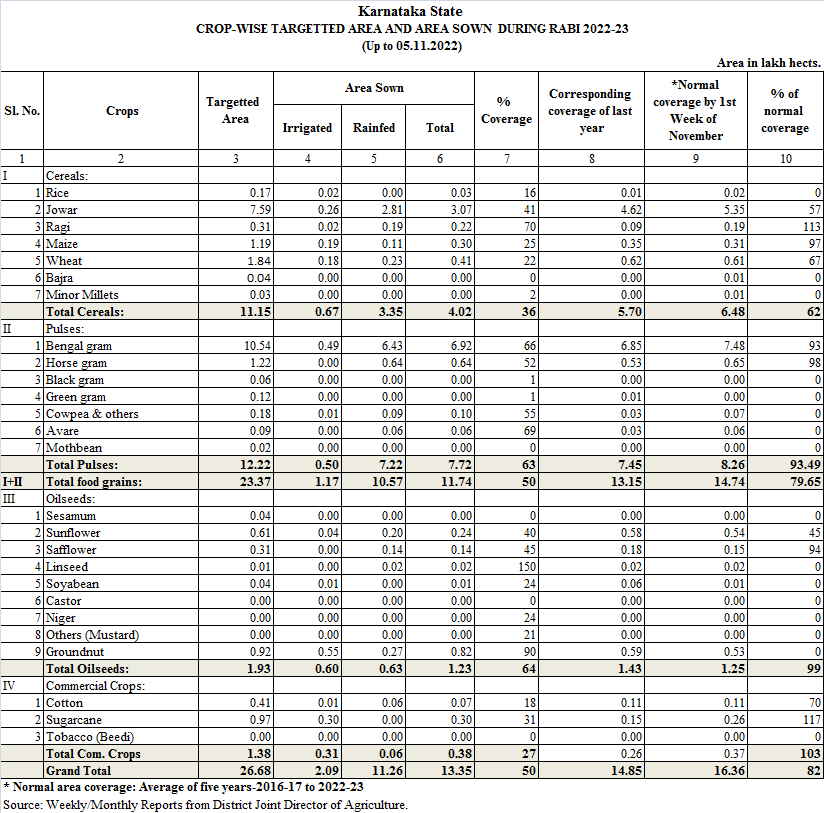 ANNEXURE -3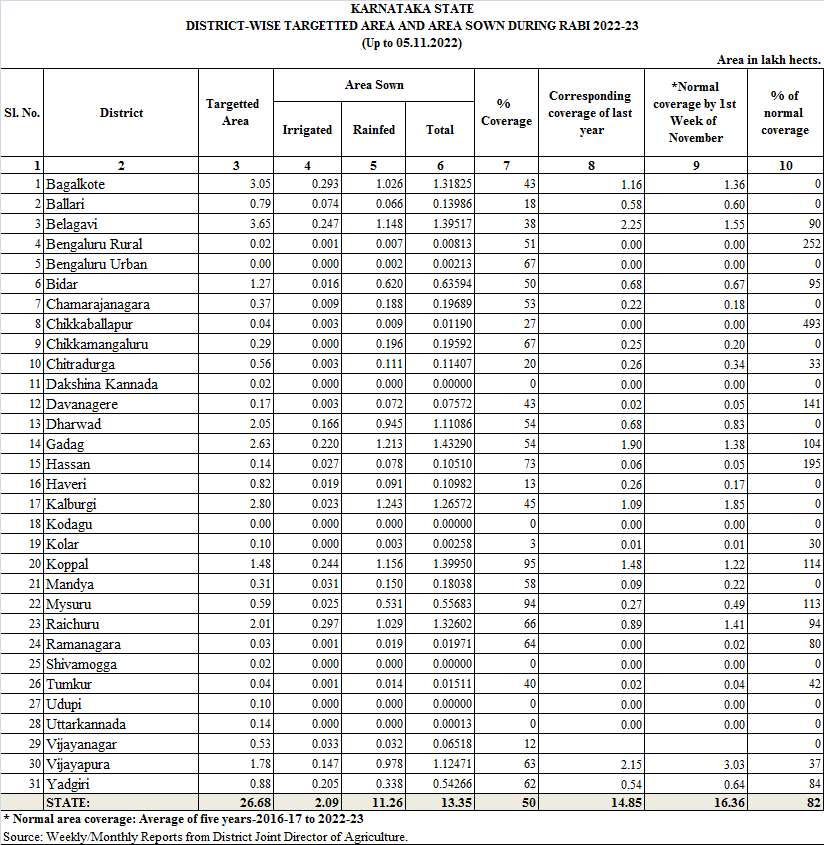 Sl.No.CropsArea              (Lakh Hectares)Production         (Lakh Tonnes)1.Cereals50.45123.062.Pulses35.1424.96Total Food Grains85.59148.023.Oilseeds12.6412.694.Commercial Cropsi)Cotton7.7018.75 Lakh Balesii)Sugarcane7.87403.57iii)Tobacco-VFC0.750.66Total Area114.54Sl.No.CropsArea (Lakh Hectares)Area (Lakh Hectares)Production         (Lakh Tonnes)Sl.No.CropsTargeted AreaSown AreaProduction         (Lakh Tonnes)1.Cereals35.9833.6997.612.Pulses22.7720.3917.19Total Food Grains58.7554.08114.803.Oilseeds9.3710.118.704.Commercial Cropsi)Cotton7.288.2518.42 Lakh balesii)Sugarcane6.517.18377.99iii)Tobacco-VFC0.750.780.66Total Area82.6780.40Sl.No.CropsArea (Lakh Hectares)Area (Lakh Hectares)Production         (Lakh Tonnes)Sl.No.CropsTargeted AreaSown AreaProduction         (Lakh Tonnes)1.Cereals11.154.0214.672.Pulses12.227.727.68Total Food Grains23.3711.7422.353.Oilseeds1.931.231.404.Commercial Cropsi)Cotton0.410.070.30 Lakh bales ii)Sugarcane0.970.3017.01iii)Tobacco-VFC0.000.000.00Total Area26.6813.35